NAME………………………………………………….ADM………….CLASS……………BUSINESS STUDIES, FORM 3, TERM 2 -2019TIME: 21/2hrsa) Discuss five factors that may influence entrepreneurial practice positively in the country. (10mks) Positive / good societal attitudeGovernment supportGood peer influenceProper education and training High number of successful entrepreneursHigh number of financial institutionsHigh level of personal motivationsb) Explain five principals of insurance. (10mks)Principal of insuarable interestPrincipal of indemnityPrincipal of utmost good faith Principal of contributionPrincipal of subrogation
principal of proximate causea) Explain five benefits of matatu reforms in transport sector.(10mks)Less congestionsReduction in accidentsAdequate insurancePassengers confidence and safetyMore revenue to the governmentOrder in the terminals as illegal touts evacuatedLess pollutions.b) Using a well labeled diagram, differentiate between shift in demand curve and movement along the demand curve. (10mks)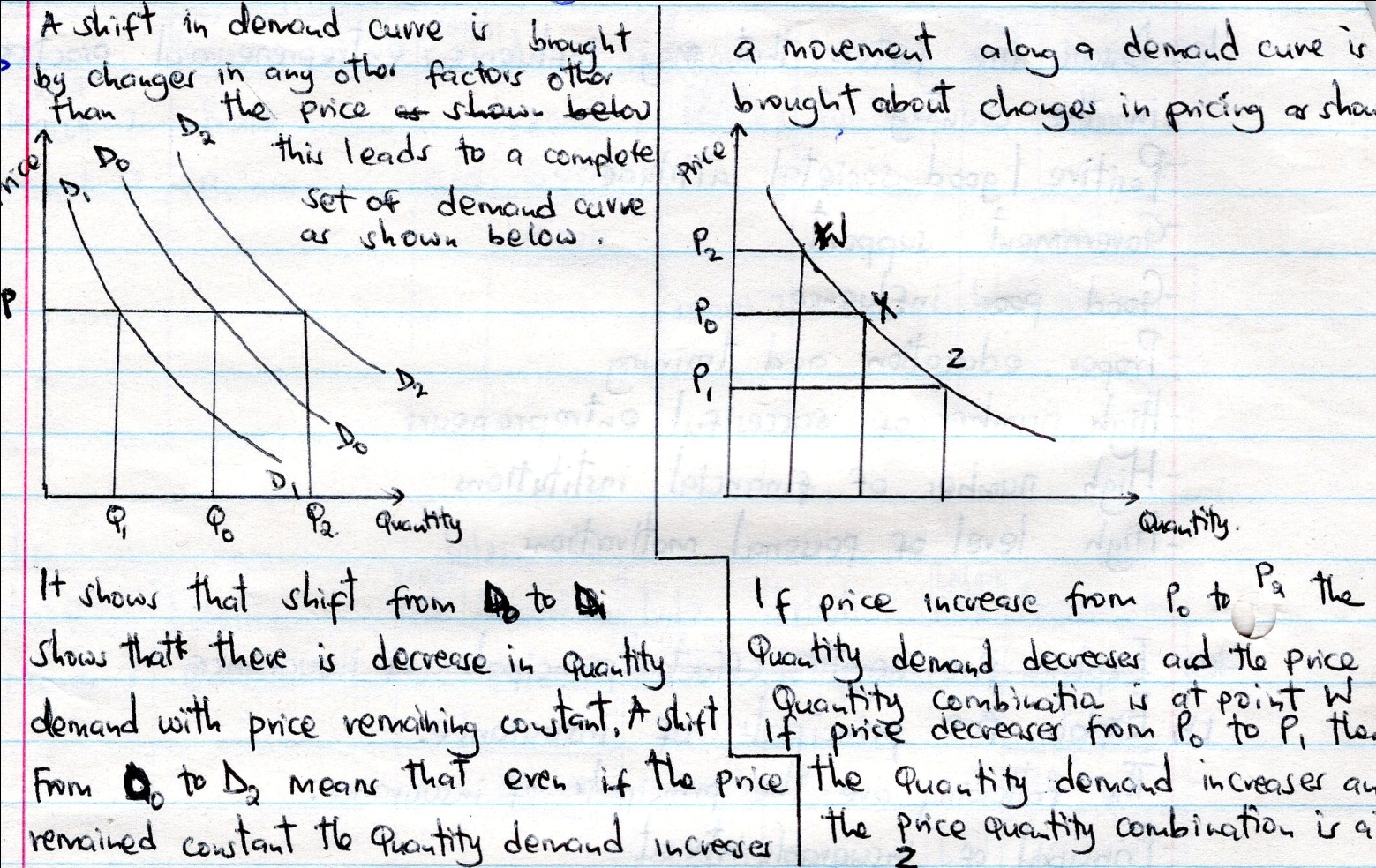 a) Muema is planning to construct a warehouse for renting. Explain five measures that he may take to ensure its smooth operation.  (10mks)Suitable location to receive and issue goodsProper building suitable to the type of goods to be storedEquipment and facilities for handling goods such as forkliftsSafety equipment for personal protectionAccessibility to its users near transport systemEnough space for easy movement and accommodation of goods Well trained staff for proper managementRequired of the lawb) Explain five methods used to distribute imported manufactured goods.  (10mks)Foreign manufacturer – Local consumerForeign manufacturer – Foreign agent/ exporter   Local agent   Local consumerForeign manufacturer   Foreign agent   Local agent  local consumerForeign manufacturer    local agent    local consumerForeign manufacturer    foreign agent  local agent  local wholesaler    local consumerForeign manufacturer    own retail outlet   local consumera) Outline five measures that the Kenya government may take to reduce unemployment.  (10mks)Increase government expenditure to stimulate aggregate demand hence the level of productionEncourage local private investment to increase productivity Diversify the Kenyans economyProtect local industries from foreign competition  in order to maintain employment levelFind market for locally produced goods through aggressive export promotion in order to expand production capacities of local industries.b) Explain five measures that the government may take to increase supply of maize in the market.  (10mks)Increase subsidies the government parts of the pretition cost, making production move affordable.Eliminating quotas on production – by not limiting the quality of good to  be produced/ producers are free to supply as much as they can to the marketFavourable price control – the government fixes the prices of produce at high level which encourages emergence of new producers  Improving acces to credit – the government extends loans to producers through bodies like KIE/IDDG/ICDG to boast investment in productionFacilitate marketing – the government may form agencies that buy produce to cushion producer. a) Describe any five types of business activities.  (10mks)The following are the main type of business activitiesExtraction – Obtaining goods from their natural settings involved farming lumbering fishing etcProcessing – Making resources move usefull without combining them with other eg maize milling.Manufacturing – Combining a number of resources to come up with a final product such as banking.Construction – Building of structures houses roads etcDirect personal services – Teaching nursing etcCommercial services – banking warehousing etc Any five business practices well elaborated @2mks.b) Munguti, who runs a retail store, had the following assets and liabilitie as at 31st March 2016.		Premises		Sh. 100,000		Debtors		Sh.     4,000	Creditors		Sh.   16,000	Stock			Sh.     2,000	Cash at bank 	Sh.   60,000	Cash in hand	Sh.   20,000	Loan from AFC	Sh.   50,000During the month of April 2015, the following transactions took place2015April 1st sold goods at cost Sh. 2000cashApril 2nd Paid creditors Sh. 8000 cashApril 10th received Sh. 2000 from his debtors in cashApril 15th Bought a motor van for Sh. 35,00 paying by chequeApril 25th purchased goods worth Sh. 15000 and paid by chequeRequired: Prepare a balance sheet as at 25th April 2015.  (10mks)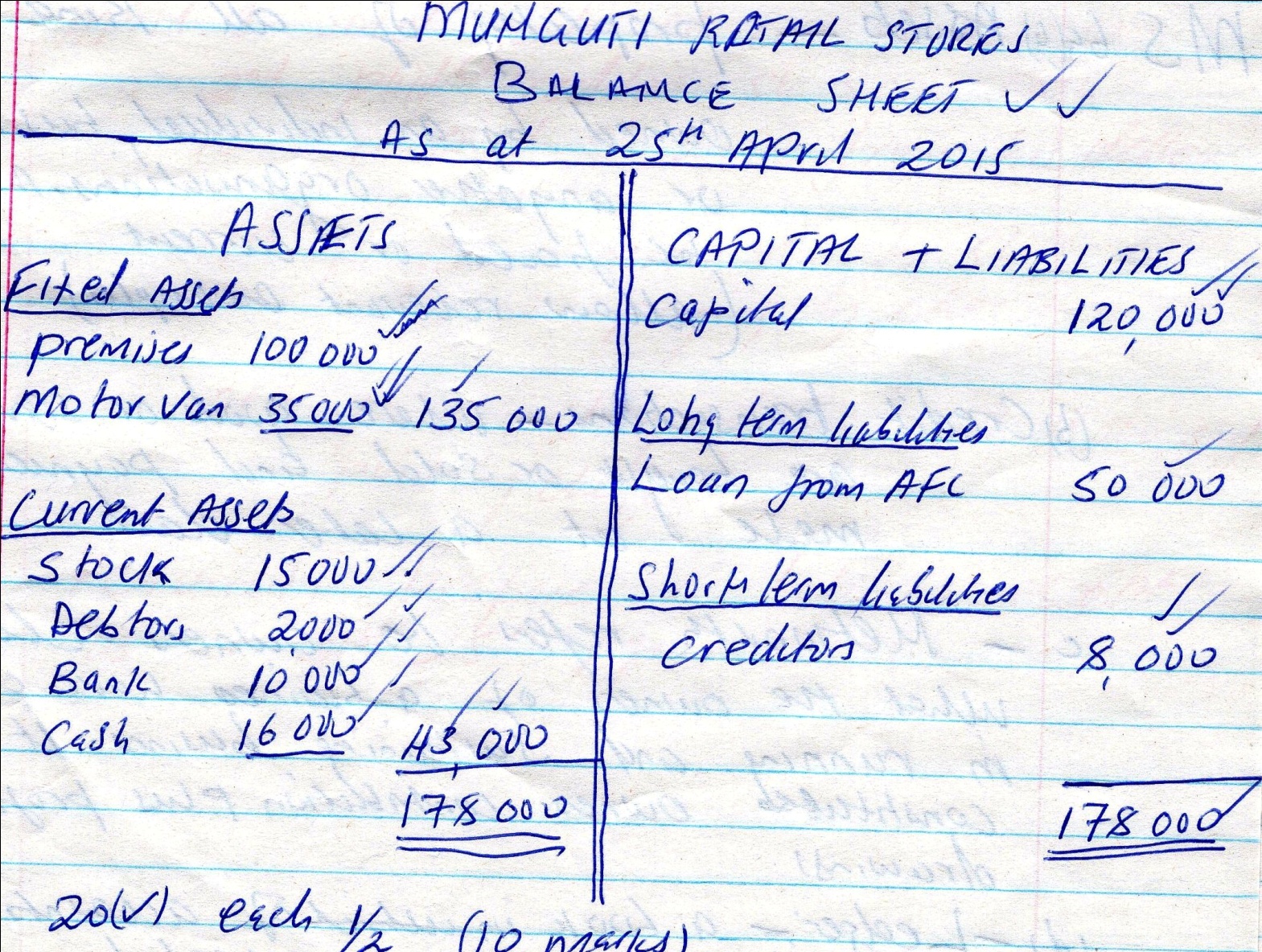 a) Describe the following terms as used  in accounting.Assets  -  Propert of all kind owned by an individual, business or anyother organization may be fixed or current (allow relevant examples)Credit transactions. – Where goos or services are bought or sold and payment is made at a later dateNetworth of a Business. – refers to owner claim what the owners of a business have contributed in running and sustaining business it constitutes owners contribution plus profits less drawings. (2mks)Ledger.-  a book of accounts where all transactions are recorded  (2mks)b) Muinamo started a business on 1st March 2012 with a  capital of 240,000 consisting of Sh. 130,00 in bank, Sh. 50,000 in cash and furniture worth Sh. 60,00. Transactions for the first week were as follows;    2012: March 2nd purchased a typewriter by cheque Sh. 20,000          March 3rd bought delivery van for Sh. 450,000 from Mwangaza motors on                                                                                  	Credit	March 4th Bought stock worth Sh. 15,000 for cash          March 5th Purchased goods worth Sh. 18,000 from Kinyua on creditMarch 6th sold goods worth Sh. 30,000 on credit to MengeMarch 7th paid 12,000 to Kinyua by ChequeMarch 7th received Sh. 4,000 for rent by chequeRequired: Record the above information in the relevant ledger accounts and balance them off on 7th March 2012.  (10mks)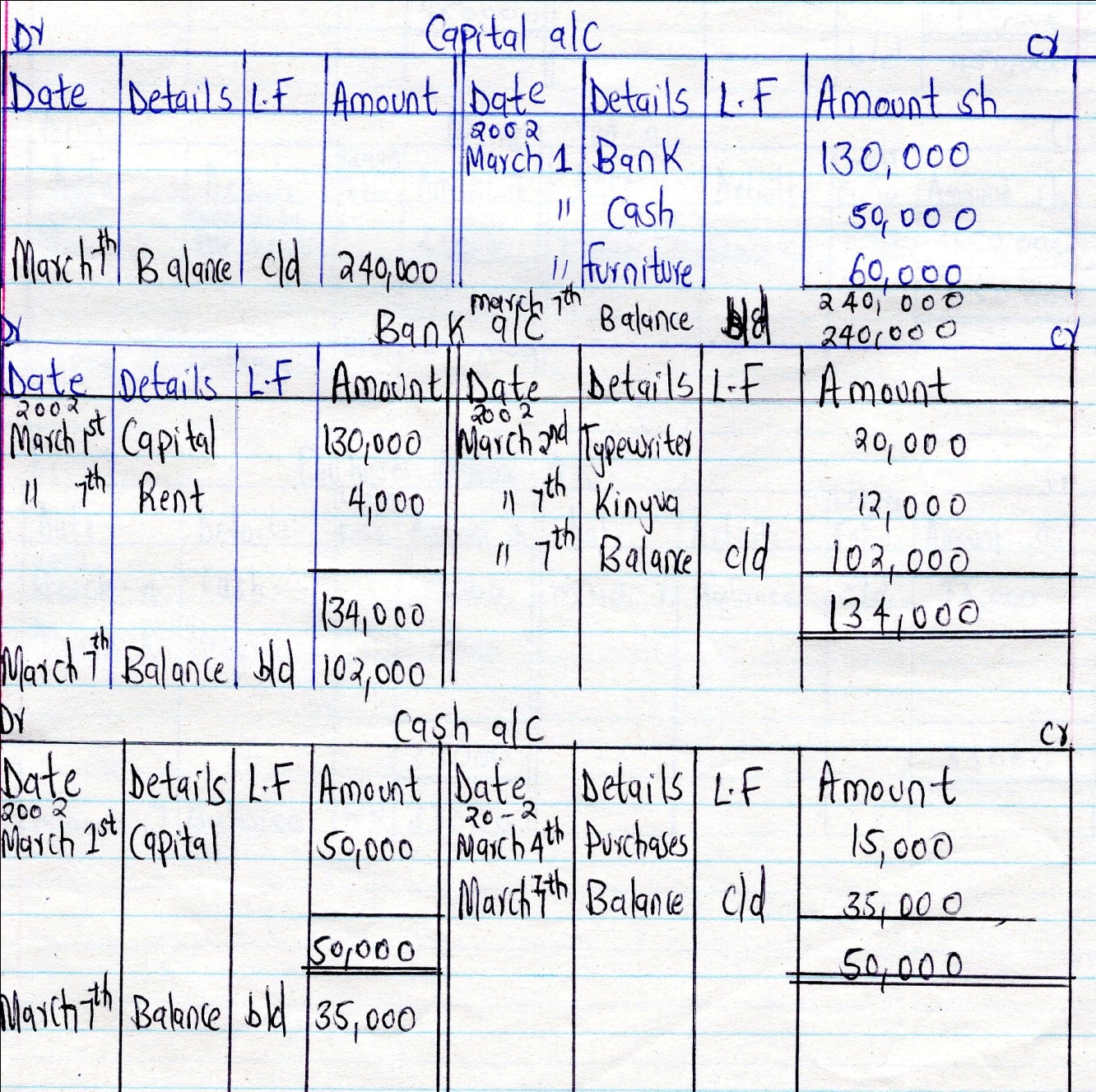 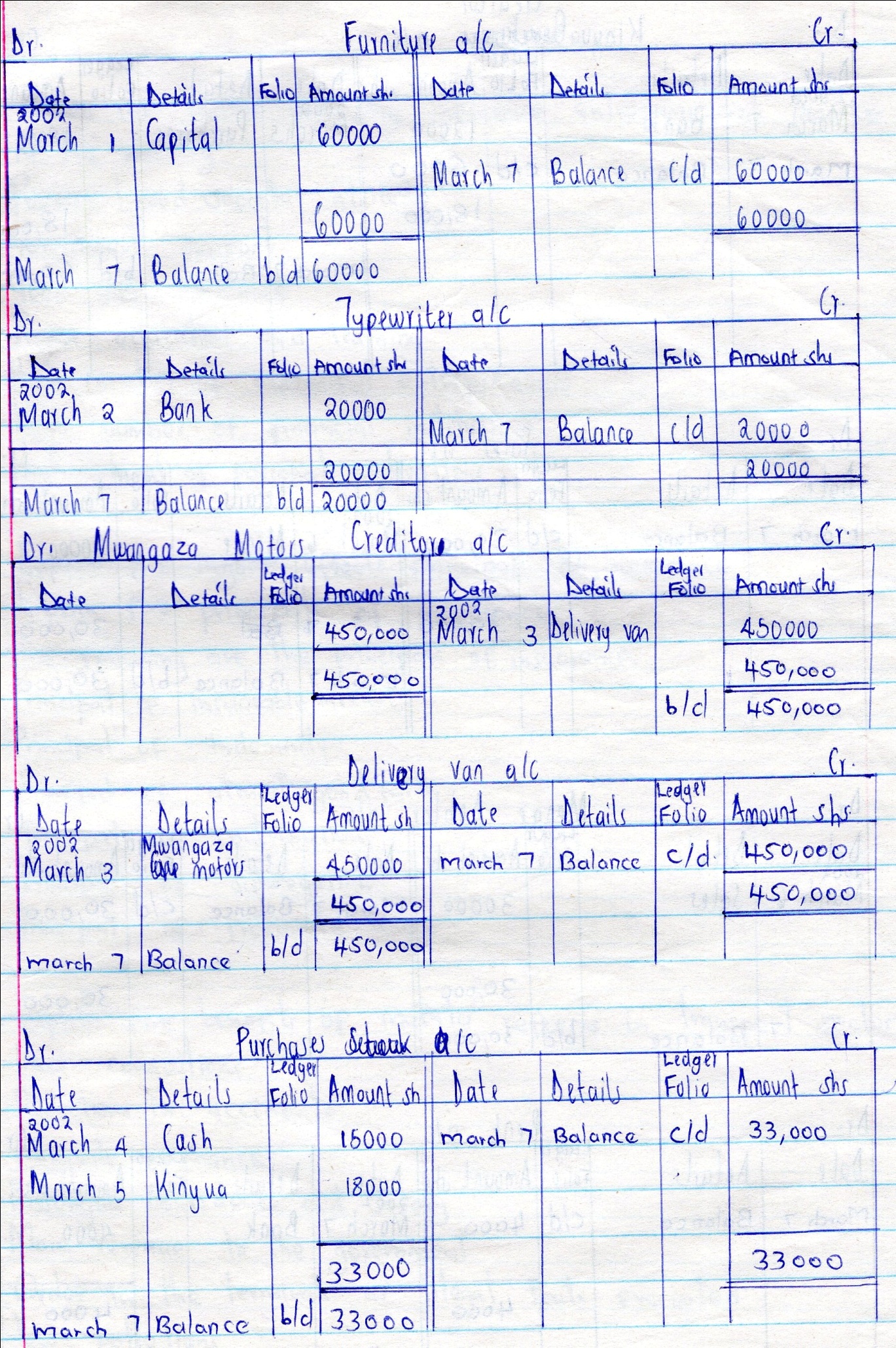 